1 ритмика от 17.03. С 22 марта у нас начнутся весенние каникулы. Поэтому все задания прошу прислать не позднее 21 марта!!!Ссылка на видеоурок: 1 ритмика 10 неделя - YouTube1) В тональностях Фа мажор, Соль мажор и Ре мажор сыграйте и спойте гаммы, называя правильно знаки (как я показываю в видеоуроке). Запишите на видео и пришлите мне.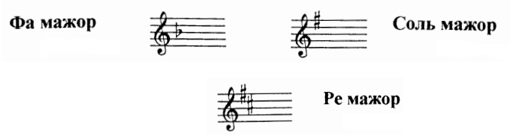 vcherashnyaya-distant2020@yandex.ru.